O‘ZBEKISTON RESPUBLIKASIOLIY VA O‘RTA MAXSUS TA’LIM VAZIRLIGISAMARQAND DAVLAT UNIVERSITETIMAKTABGACHA TA’LIMFAKUL’TETIMAKTABGACHA TA’LIMPIDAGOGIKA VA PSIXOLOGIYA KAFEDRASIMAKTABGACHA TA’LIMNING ME’YORIY ASOSLARI FANIDAN O’QUV USLUBIY MAJMUASamarqand 2019O‘ZBEKISTON RESPUBLIKASIOLIY VA O‘RTA MAXSUS TA’LIM VAZIRLIGISAMARQAND DAVLAT UNIVERSITETIMAKTABGACHA TA’LIMFAKUL’TETIMAKTABGACHA TA’LIM PIDAGOGIKASI VA PSIXOLOGIYASI KAFEDRASIMAKTABGACHA TA’LIMNING ME’YORIY ASOSLARIFani2-kurs   III –semestrSamarqand  2019O’ZBEKISTON RESPUBLIKASI OLIY VA O’RTA MAXSUS TA`LIM VAZIRLIGISAMARQAND DAVLAT UNIVERSITETI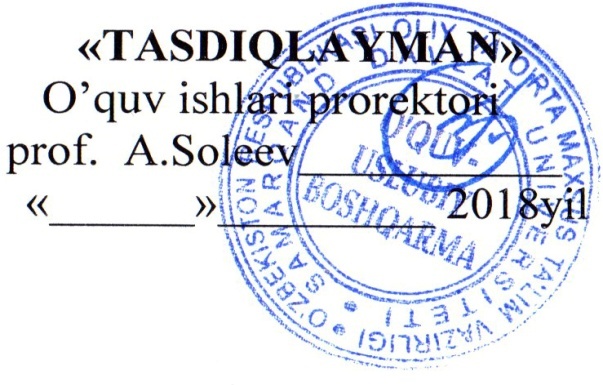 Maktabgacha ta’limning me’yoriy asoslariFAN   DASTURISamarqand – 2019Fan dasturi Samarqand davlat universitetiMaktabgacha ta’lim fakulteti kengashida ko’rib chiqilgan va  tavsiya qilingan (201_yil “___”________dagi  “___”-sonlibayonnoma   ).Fakultet dekani:prof. B.T.HaydarovFanning o’quv dasturi Samarqand davlati  universitetida ishlab chiqildi.Tuzuvchilar:      			Eshnazarova G	- SamDU  « Maktabgacha ta’lim pedagogika psixologiya»  kafеdrasi  o`qituvchisi  kafedrasi   o’qtuvchisiTaqrizchilar:                           A.Abdimannotov – SamVXTXKQTMOI “Umumiy pedagogika” kafedrasi mudiri, dotsenti, p.f.n.                B.Doniyev   -  SamVXTXKQTMOI “Amaliy fanlar” kafedrasi mudiri, dotsenti, p.f.nFanning dasturi samarqand davlat universiteti o‘quv-uslubiy  kengashining    201_ yil “___”________dagi “____”-son majlis bayoni bilan ma’qullangan.Oquv uslubiy kengash raisi:                                         Prof.A.S.SoleevO‘quv fanining dolzarbligi va oliy kasbiy ta’limdagi o‘rniDasturda maktabgacha yoshdagi bolalarni ma’naviy, jismoniy, aqliy – ahloqiy, iqtisodiy, huquqiy, ekologik ta’limini amalga oshirishning metod va vositalarini    asoslab berilgan. O‘zbekistonda ijtimoiy maktabgacha ta’limni tashkil etishning asosiy bosqichlari, asosiy xususiyatlari va maktabgacha ta’lim bo‘yicha yuqori malakali rahbar, metodist-nazoratchi va tarbiyachilarni tayyorlash vazifalari, usul-uslublari, xalq ta’limi bo‘limining asosiy vazifalari metodik rahbarlik qilish tamoyillari   bu o‘quv dasturining mazmunini tashkil etadi. O‘quv fanining maqsad va vazifalariMaktabgacha ta’limning me’yoriy asoslari fanining maqsadi:Maktabgacha ta’limning me’yoriy asoslari fani    bo‘lajak    tarbiyachilarni    ta’lim-tarbiya  qonuniyatlari  bilan yaqindan tanishtirish.   Shuningdek,   u maktabgacha ta’limga qo‘yilgan talablari, tamoyillari, mazmuni va tarbiyachining shakllantirishni pedagogik asoslarini o‘rgatadi.Maktabgacha ta’limning me’yoriy asoslari fanining vazifalari: - Bo‘lajak tarbiyachi oldiga qo‘yiladigan maqsad va vazifalar O‘zbekiston istiqboli va istiqloli uchun barkamol avlodni tarbiyalashning dastabki bosqichi:- Maktabgacha ta’limning me’yoriy asoslarining mazmuni, o‘zi xos xususiyatlari, ta’limiy-tarbiyaviy jihatlarini topishi, hamda kasbiga bo‘lgan munosabatni tarbiyalash. Tarbiyachining kasbiy xususiyati va unga qo‘yilgan talablar:- Maktabgacha ta’limning me’yoriy asoslari kursini maqsadi: bulajak tarbiyachi, pedagogik kollej uqituvchilariga Maktabgacha ta’limning me’yoriy asoslari fanini nazariy milliy asoslari bilan qurollantiradi;-O‘qitish jarayonida mutaxassislik bo‘yicha mahorat, tashkiliy metodik malaka, bolalarni jonajon yurtimizni sevish, asrab-avaylash ruhida tarbiyalash jarayonida bilimlarini amalda tadbiq qila bilish qobiliyatini rivojlantirish.	Bakalavr:-  maktabgacha ta’limning tarixi;- Maktabgacha ta’limning me’yoriy asoslarining rivojlanish boskichlari;- davlatga qarashli va qarashli bulmagan maktabgacha ta’lim muassasalari;maktabgacha ta’limning ta’lim tizimida tutgan o‘rni;maktabgacha ta’lim bo‘yicha kasbiy faoliyatning umumiy tamoyillari; maktabgacha yoshdagi bolaning  xar tomonlama rivojlanish konsepsiyasi; Maktabgacha ta’limning me’yoriy asoslarining rivojlanish tamoyillari- bolalarni oilaga, maktabgacha ta’lim muassasalariga va ijtimoiy jamiyatga moslashtirish; bolaning jismoniy rivojlanish ko`rsatkichlari;bolaning shaxsiy pedagogik-psixologik rivojlanish ko`rsatkichlari;intelektual, aqliy rivojlanish ko`rsatkichlari;bola  shaxsini maktabgacha yoshdagi bolalar ta’lim-tarbiyasiga  qo‘yiladigan davlat talablariga  muvofiq sog‘lom va yetuk, maktabda o‘qishga tayyorlangan tarzda  shakllantirish;bolaning maktabga tayyorgarlik darajasi qo`yiladigan minimal talablar;oiladagi rivojlantiruvchi va tarbiyalovchi muxit; bolaning maktab ta’limiga umumiy va maxsus tayyorgarligi bilimga; maktabgacha ta’limning asosiy tamoyillari;Maktabgacha ta’limning me’yoriy asoslari fan sifatida;Maktabgacha ta’limning me’yoriy asoslari ob’ekti, predmeti, funksiyalari;Maktabgacha ta’limning me’yoriy asoslariga qo‘yiladigan asosiy talablar;Maktabgacha ta’limning me’yoriy asoslarining mazmuni, ilmiy-tadqiqot metodlari;maktabgacha yoshdagi bolalarga ta’lim-tarbiya berishning falsafiy asoslari;maktabgacha yoshdagi bolalarni ijtimoiy faoliyatga yunaltirish;maktabgacha yoshdagi bolalarga ta’lim-tarbiya berish va rivojlantirish Maktabgacha ta’limning me’yoriy asoslarining asosiy funksiyasi;maktabgacha yoshdagi bolalarga aqliy, axloqiy va jismoniy tarbiya berish;maktabgacha yoshdagi bolalarni nutkni ustirish va uzga tilga urgatish;maktabgacha yoshdagi bolalarga xukukiy, iktisodiy va estetik tarbiyalash;maktabgacha ta’limning uzviyligi va uzluksizligi;bola maktabgacha tarbiyaning - ob’ekti, rivojlanish va tarbiya - sub’ekti;bola va sotsium;maktabgacha ta’lim  muassasalari, maktab, oila va maxalla tarbiya             jarayonini tashkil etish shart-sharoitlarinibolani maktab ta’limiga  tayyorlashga  ta’sir etuvchi omillar; bolani maktabga tayyorlashda maktabgacha ta’lim muassasasi, maktab va oilaning xamkorligi; maktabgacha ta’lim yoshidagi bolalarni maktab ta’limiga moslashtirish   metod, vosita va usullarni ko’nikma;Maktabgacha ta’limning me’yoriy asoslarining nazariy va amaliy bilimlarini egallash;ilk va maktabgacha yoshdagi bolalarga ta’lim-tarbiya berish mazmuni va texnologiyalarini egallash;zamonaviy va chet el maktabgacha ta’lim tizimi xakida bilimga ega bulish;maktabgacha yoshdagi bolalar rivojlanishida va ta’lim-tarbiya berishda zamonaviy va chet el maktabgacha ta’lim tizimidan foydalana olish maktabgacha yoshdagi bolalarni o`yin va o`yinchoqlar orqali rivojlantiruvchi muxit yaratish;bolani intelektual zukko bulishini ta’minlash;bolani aqliy, axloqiy va jismoniy rivojlanishga yunaltirish;maktabgacha yoshdagi bola maktab ta’limiga tayyorlash; maktabgacha ta’lim muassasalarining bola xavfsizligini ta’minlashdagi majburiyatlari;bolani maktabgacha ta’lim muassasalarida sog‘lomlashtirish;bolaning maktab ta’limiga  tayyorgarligini aniqlash va taxlil qilish  usullari;bolani maktabga tayyorlash metodi va usullari; maktabgacha ta’lim muassasalarida bolani maktabga tayyorligini aniqlash malakasiga ega bo‘lishi kerak.III. Asosiy nazariy qism (ma’ruza mashg‘ulotlari)1-modul O’zbekiston respublikasida ta’lim tizimi va uning huquqiy asoslari1-mavzu: O’zbekiston respublikasida Xalq ta’limi tizimi va uning turlari. O’zbekistonda uzluksiz ta’lim tizimi:maktabgacha ta’lim, umumiy o’rta ta’lim, o’rta-maxsus ta’lim, oily ta’lim, oily talimdan keying ta’lim, maktabdan tashqari ta’lim, kadrlar malakasini oshirish va ularni qayta tayyorlash tizimi2-mavzu: Kadrlar tayyorlash milliy dasturiKadrlar tayyorlash milliy dasturi, uning ta’lim tizimidagi vazifalari. Yo’nalishlari va mazmuni3-mavzu: O’zbekiston Respublikasining “Ta’lim to’g’risida”gi qonuni“Ta’lim to’grisida”gi qonunning qabul qilinishi. Mazmuni va ta’limni isloh qilishdagi o’rni2-modul Maktabgacha ta’lim tizimining huquqiy-me’yoriy asoslari+4-mavzu: Maktabgacha yoshdagi bolalarning rivojlanishiga qo’yiladigan Davlat talablariBolalar rivojlanishiga qo’yiladigan talablar. Uning yo’nalishlari. Bu yo’nalishlarning “Bolajon”tayanch dasturida yoritilishi+5-mavzu: O’zbekiston Respublikasi Maktabgacha ta’lim KonsepsiyasiMaktabgacha ta’lim tizimini tashkil qilish va tartibga solish masalalarining O’zbekiston Respublikasi Maktabgacha ta’lim Konsepsiyasida yoritilishi-6-mavzu: O’zbekiston respublikasi Davlat MT to’g’risidagi Nizom Maktabgacha ta’lim muassasasining turlari. Davlat maktabgacha ta’lim muassasalari. Ularni va ularning faoliyatini tashkil qilishda O’zbekiston respublikasi Davlat MT to’g’risidagi Nizomi3-modul “Bolajon” dasturi makatbgacha ta’limning tayanch dasturi7-mavzu: Maktabgacha yoshdagi bolalar rivojlanishida “Bolajon” dasturining ahamiyati. “Bolajon” dasturining maktabgacha ta’lim muassasasi faoliyatidagi roli. Unda bolalar yosh guruhlari va bola rivojlanishiga qo’yiladigan talablarning yoritilishi8-mavzu: “Bolajon” dasturida kun tartibining ifodalanishiMaktabgacha yoshdagi bolalarning hayotini tashkil qilishda kun tartibining ahamiyati. Kun tartibinijng turli yosh guruhlaridagi farqi va “Bolajon” dasturida yoritilishi9-mavzu: “Bolajon” dasturi asosida MTMni yosh guruhlaridagi faoliyatlar tahliliTurli yosh guruhlarida mashg’ulotlar va kun tartibini tashkil qilishdagi farqlar. “Bolajon” dasturida mashg’ulotlar jadvali, ularning tuzilishi va mavzulari4-modul Bolalarni jismoniy tarbiyalashning davlat miqyosidagi ahamiyati-huquqiy asoslar doirasida10-mavzu: “Sog’lom bola yili” davlat dasturi tahlili“Sog’lom bola yili” davlat dasturining vazifalari, sohalari va yo’nalishlari. “Sog’lom bola yili” davlat dasturiniung yoshlarni sog’lom qilib tarbiyalashdagi o’rni 11-mavzu:  “Bolajon” dasturi asosida bolalrni jismoniy rivojlanish ko’rsatkichlariTurli yosh guruhlarida bolalarning jismoniy rivojlanish ko’rsatkichlari. Ularni “Bolajon” dasturi asosida tahlil qilish. Belgilash va qayd qilish5-modul Bolalarni huquqiy tarbiyalashda  qonun hujjatlaridan foydalanish+12-mavzu: YUNESKO tashkilotining Bolalar huquqlarini himoya qilish to’g’risidagi Konvensiyasi.Bolalar huquqlarini himoya qilishda YUNESKO tashkilotining Bolalar huquqlarini himoya qilish to’g’risidagi Konvensiyasi. Unda mavjud bola huquqlari: ishtirok etish, rivojlanish, himoyalanish huquqlariIV. Amaliy mashg‘ulotlar bo‘yicha ko‘rsatma va tavsiyalarAmaliy mashg‘ulotlarida bakalavlar ilmiy ijodiy faoliyat bilan shug‘ullanib fan sohasidagi yangiliklar bilan amaliy mashg‘ulotlarini mazmunini boyitadilar.  Amaliy  mashg‘ulotlari uchun tavsiya etilgan tahminiy mavzular:Maktabgacha ta’limning me’yoriy asoslarining umumiy asoslari.О‘zbekistonda  maktabgacha ta’limning vujudga kelishi va taraqqiyot bosqichlari.Maktabgacha ta’limga oid darsliklar, o’quv qo’llanmalar tahlili. O’zbekiston Respublikasi prezidentining Maktabgacha ta’limga doir qaror, farmon va farmoyishlariMaktabgacha yoshdagi bolalar rivojlanishiga qo’yiladigan Davlat talablariMaktabgacha yoshdagi bolalar ta’lim-tarbiyasiga  qo‘yiladigan Davlat talablariga  muvofiq sog‘lom va yetuk, maktabda o‘qishga tayyorlangan tarzda  shakllantirish.O’zbekiston respublikasi Davlat MT to’g’risidagi Nizom “Bolajon” dasturiasosidaMTMniyoshguruhlaridagifaoliyatlartahlili “Bolajon” dasturi asosida bolalrni jismoniy rivojlanish ko’rsatkichlari“Sog’lom bola yili” davlat dasturi tahlili“Bolajon” dasturida kun tartibining ifodalanishi“Bolajon” dasturida mashg’ulotlarini guruhlar bo’yicha taqsimlanishiV . Mustaqil ta’lim va mustaqil ishlar	Talaba mustaqil ishni tayyorlashda muayyan fanning xususiyatlarini hisobga olgan holda quyidagi shakllardan foydalanish tavsiya etiladi:• darslik va o‘quv qo‘llanmalar bo‘yicha fan boblari va mavzularini o‘rganish;• tarqatma materiallar bo‘yicha ma’ruzular qismini o‘zlashtirish;• maxsus adabiyotlar bo‘yicha fanlar bo‘limlari yoki mavzulari ustida ishlash; • masofaviy ta’lim;                   Tavsiya etilayotgan mustaqil ishlarning mavzulari:Xalq ta`limi tizimida MTMning tutgan o`rni va uni istiqbollari.O’zbekiston respublikasida Xalq ta’limi tizimi va uning turlari. Maktabgacha ta’limning me’yoriy asoslarining umumiy asoslari.Maktabgacha ta’limga oid darsliklar, o’quv qo’llanmalar tahlili.O’zbekiston Respublikasi prezidentining Maktabgacha ta’limga doir qaror, farmon va farmoyishlariKadrlar tayyorlash milliy dasturiO’zbekiston Respublikasining “Ta’lim to’g’risida”gi qonuniMaktabgacha yoshdagi bolalarning rivojlanishiga qo’yiladigan Davlat talablariMaktabgacha yoshdagi bolalar ta’lim-tarbiyasiga  qo‘yiladigan Davlat talablariga  muvofiq sog‘lom va yetuk, maktabda o‘qishga tayyorlangan tarzda  shakllantirish.O’zbekiston Respublikasi Maktabgacha ta’lim KonsepsiyasiO’zbekiston respublikasi Davlat MT to’g’risidagi Nizom “Bolajon” dasturi makatbgacha ta’limning tayanch dasturiMaktabgacha yoshdagi bolalar rivojlanishida “Bolajon” dasturining ahamiyati.  “Bolajon” dasturi asosida MTMni yosh guruhlaridagi faoliyatlar tahliliBolalarni jismoniy tarbiyalashning davlat miqyosidagi ahamiyati-huquqiy asoslar doirasida“Sog’lom bola yili” davlat dasturi tahlili“Bolajon” dasturi asosida bolalrni jismoniy rivojlanish ko’rsatkichlariBolalarni huquqiy tarbiyalashda  qonun hujjatlaridan foydalanish“Bolajon” dasturida kun tartibining ifodalanishiYUNESKO tashkilotining Bolalar huquqlarini himoya qilish to’g’risidagi Konvensiyasi.VI. Asosiy va qo‘shimcha o‘quv adabiyotlar hamda axborot manbaalari Asosiy adabiyotlar1.Юсупова П. Мактабгача  тарбия педагогикаси. Т.: Ўқитувчи. 1993.2.XasanboevaO.U. vaboshq. Maktabgacha ta`lim pedagogikasi. T.: Ilm ziyo. 2006. 3.Sh.A.Sodiqova “Maktabgacha ta’limning me’yoriy asoslari”. “Tafakkur sarchashmalari” T:. 2013 y4.N.M.Kayumova “Maktabgacha ta’limning me’yoriy asoslari”. “TDPU”  nashriyoti T:. 2013 yQo’shimcha adabiyotlar5.Mirziyoyev Sh.M. “Qonun  ustuvorligi va inson manfaatlarini ta’minlash – yurt taraqqiyoti  va  xalq farovonligi garovi”  mavzusidagi O‘zbekiston Respublikasi Konstitutsiyasi  qabul  qilinganining 24 yilligiga bag‘ishlangan tantanali marosimdagi  ma’ruzasi. – T.: “O‘zbekiston”, 2017. – 48 b.6. Sh.M. Mirziyoyev Tanqidiy tahlil, qat’iy tartib-intizom va shaxsiy javobgarlik – har bir rahbar faoliyatining kundalik qoidasi bo‘lishi kerak. –T.: “O‘zbekiston”. –  2017.– 102b.7.	Sh.M. Mirziyoyev Buyuk kelajagimizni mard va olijanob halqimiz bilan birga quramiz. – T.: “O‘zbekiston”, 2017. – 488 b.8. Sh. M. Mirziyoyev 7 fevral 2017 yil kuni “O‘zbekiston Respublikasini yanada rivojlantirish bo‘yicha Harakatlar strategiyasi to‘g‘risida”gi  PF-4947 sonli farmonni        9. Sh.M. Mirziyoyevning “2017-2021-yillarda maktabgacha ta’lim tizimini yanada takomillashtirish chora-tadbirlari to‘g‘risida”gi qarori. T.:-2016y. 29-dekabr“Bolangiz maktabga tayyormi?” metodik qо‘llanma. T:, 2001.F.Qodirova, SH.Toshpо‘latova, M.A’zamova. “Maktabgacha ta’limning me’yoriy asoslari”.-T., “Ma’naviyat”. 2013SH.Shodmonova. maktabgacha ta’lim pedagogikasi. fan va texnologiya. -T:, 2008.Internet saytlarii13. www. tdpu. uz14.www. pedagog. uz15.www. Ziyonet.uz16.www. edu. uz17. tdpu-INTRANET. PedO’ZBEKISTON RESPUBLIKASI OLIY VA O’RTA MAXSUS TA’LIM VAZIRLIGISAMARQAND DAVLAT UNIVERSITETIMAKTABGACHA TA’LIM PEDAGOGIKASI VA PSIXOLOGIYASI   KAFEDRASIMAKTABGACHA TA’LIMNING ME’YORIY ASOSLARIFANINING ISHCHI O’QUV DASTURI2-kurs   III–semestrSamarqand  2019Ushbu ishchi o’quv dasturi O`zbеkiston Rеspublikasi Oliy va o`rta maxsus ta'lim vazirligi tomonidan 2018  yil dagi BD -5111800-3.05sonli raqam bilan ro`yxatga olingan o`quv dasturi asosida ishlab chiqildi.Tuzuvchilar:      			Eshnazarova G	- SamDU  « Maktabgacha ta’lim pedagogika psixologiya»  kafеdrasi  o`qituvchisi  kafedrasi   o’qtuvchisiTaqrizchilar:                           A.Abdimannotov – SamVXTXKQTMOI “Umumiy pedagogika” kafedrasi mudiri, dotsenti, p.f.n.                B.Doniyev   -  SamVXTXKQTMOI “Amaliy fanlar” kafedrasi mudiri, dotsenti, p.f.nBilim sohasi: Ta`lim sohasi:100 000    110000    Gumanitar Pedagogika Ta’lim yo‘nalishi:5111800 -Maktabgacha ta`limRo’yxatga olindi:№ BD5111800__________“____” ______2019 YilBilim sohasi: 	Ta`lim sohasi:100 000    -110000    -Gumanitar Pedagogika Ta’lim yo‘nalishi:5111800 -Maktabgacha ta`limRo’yxatga olindi:  №________________ 2019 yil “__”________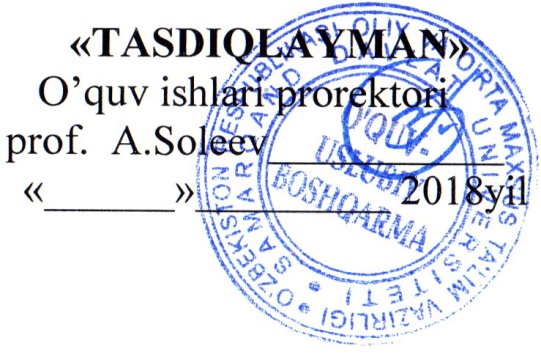 Bilim sohasi: Ta`lim sohasi:100 000    110000    Gumanitar Pedagogika Ta’lim yo‘nalishi:5111800 -Maktabgacha ta`lim